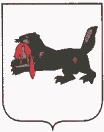 ИРКУТСКАЯ  ОБЛАСТЬМуниципальное образование «Тулунский район»Д У М АТулунского муниципального районапятого созываРЕШЕНИЕ«_30_»__10__2012 г.                                                 № _349_    г. ТулунО работе Молодёжного парламента Тулунского муниципального района Заслушав информацию ВрИО начальника управления по культуре, молодёжной политике и спорту администрации Тулунского муниципального района Желтобрюх С.А. о работе Молодёжного парламента Тулунского муниципального района,  руководствуясь Уставом муниципального образования «Тулунский район», Дума Тулунского муниципального района Р Е Ш И Л А:         Информацию ВрИО начальника управления по культуре, молодёжной политике и спорту администрации Тулунского муниципального района Желтобрюх С.А. о работе Молодёжного парламента Тулунского муниципального района принять к сведению (прилагается).Мэр Тулунскогомуниципального района                                                           М.И. ГильдебрантИНФОРМАЦИЯ о работе Молодёжного парламента Тулунского муниципального районаС целью  создания условий для включения молодежи Тулунского муниципального района  в социально-экономическую, политическую и культурную жизнь общества и оказания содействия в формировании осознанной и активной гражданской позиции у молодежи, в  2011 году на территории Тулунского муниципального района был создан Молодежный парламент Тулунского муниципального района (далее – Молодежный парламент).    В его состав вошли 13 депутатов  из числа активной молодежи сельских поселений района.Молодежный  парламент является коллегиальным совещательным органом, созданным при Думе Тулунского муниципального района для выявления, изучения проблем молодежи в Тулунском муниципальном районе, а также осуществление необходимых мероприятий и мер по их устранению, осуществления взаимодействия с органами местного самоуправления Тулунского муниципального района в области правового регулирования прав и законных интересов молодежи, подготовки рекомендаций по решению проблем молодежи в Тулунском муниципальном районе.В течение первого года работы состоялось семь заседаний Молодёжного парламента,  утверждены  Регламент и Устав Молодежного парламента,  составлен план работы на год, избран председатель  парламента – Кравченко Павел, созданы комиссии парламента и выбраны председатели.С целью содействия в защите прав и интересов молодежи  депутаты парламента приняли участие в подготовке проектов муниципальных целевых программ: «Молодежь Тулунского района на 2012-2014г.» и «Развитие физической культуры и спорта в Тулунском муниципальном районе на 2012 – 2014 годы».Для осуществления взаимодействия Молодёжного парламента с районными структурами, осуществляющими деятельность в сфере молодёжной политики, состоялись встречи с председателем Думы Тулунского муниципального района, членами политсовета партии «Единая Россия», председателем территориальной избирательной комиссии Тулунского муниципального района,  директором ГУ «Центр занятости населения» города  Тулуна  и Тулунского района, с представителями средств массовой информации Тулунского муниципального района, с руководителями филиалов районной общественной организации  Тулунского муниципального района  «СПЕКТР».По инициативе депутатов Молодежного парламента в целях  повышения социальной активности молодежи в сельских поселениях и для изучения  проблем молодежи,  разработаны  проекты Положений: «О молодёжных Советах сельских поселений», «О положении молодежи в Тулунском муниципальном  районе».В июне 2012 года члены Молодёжного парламента приняли участие в отборочном туре «Байкал 2020».  Восемь депутатов прошли отборочный этап и были приглашены в Межрегиональный молодежной лагерь  «Байкал 2020» по направлению «политика». Участниками данного проекта стали  Майоров Николай,  Куклин Виктор, Понамарева Ирина, Долгих Мария, Садовский Александр, Шелехова Вера, Кравченко Павел, Иванюга Татьяна.При поддержке  Молодёжного парламента были подготовлены и проведены районные мероприятия: молодёжный бал «Форум восходящих звезд», слет филиалов общественной организации «СПЕКТР», акция «Георгиевская ленточка», семинар «Родительский всеобуч».В августе 2012 года стартовал муниципальный этап областного конкурса  «Молодежь Иркутской области в лицах» победителем, в котором стала  Чиж Анастасия Владимировна.  Наряду с положительными моментами в деятельности Молодёжного парламента Тулунского муниципального района существует ряд проблем, которые предстоит решать в дальнейшем. Это укомплектованность Молодежного парламента,   низкая активность представителей молодежи,  низкая заинтересованность глав сельских поселений  Тулунского муниципального района в развитие молодежной политики в районе.    Основными путями решения этих проблем должны стать:Активизировать участие депутатов Дум сельских поселений Тулунского муниципального района  в содействии привлечения активной молодежи к  участию в деятельности  Молодежного парламента и создание Молодежных Советов при администрациях сельских поселений Тулунского муниципального района. 